２０１８年8月関係者各位	 東京都フェンシング協会	会長  山本　耕司	（公印省略）	東京都フェンシング協会　神奈川県フェンシング協会　山梨県フェンシング協会	千葉県フェンシング協会　	東京都フェンシング協会後　　援	北区日　　程	９月1日（土）	男子フルーレ、女子サーブル、女子エペ、男子サーブル	９月15日（土）	女子フルーレ、男子エペ			※最終コール：ＡＭ９：40   試合開始:ＡＭ10:105.	会　　場	北区滝野川体育館〒114-0024北区西ヶ原2-1-6TEL 03-39401801（別添、地図参照）　　　　　　　 駐車場はご利用出来ません。公共交通機関をご利用ください。宿泊は各自でお願いします。6.	試合規則	F.I.E.試合規則最新版に準ずる。           用具は、2010年6月13日付け「 競技における事故防止・安全管理について」、マスクは2015年1月8日付け「マスクの安全基準改定について」を適用する。武器・用具の検査は、主審がピスト上で行う。その際に不備が発見された場合は、罰則規定が適用される。会場内に検査用具が用意してあるので、事前に各自検査しておくこと。7.	試合方法	参加選手数により技術委員会で決定し、当日発表する。参加資格	2018年度(公社)日本フェンシング協会の登録会員で	東京都、神奈川県、山梨県、千葉県のいずれかの協会に所属するもの。　　　　　　　 （未登録で出場した場合、失格となる）予選通過	個人戦　種目　フルーレ５名、エペ５名、サーブル５名（予定）　　　　　　　　主管団体（東京都）の推薦による選手（１人）10.		１種目 ６，０００円11．申込方法　　　東京都フェンシング協会Ｗｅｂサイトhttp://escrime.jp/より大会エントリーフォーム（エントリーシート）に必要事項を入力し、申し込むこと。参加費は銀行振込みにて男子フルーレ、男子サーブル、女子エペ、女子サーブルは８月２０日（火）締切り、男子エペ、女子フルーレは９月４日（火）締め切り、それぞれの締め切り日までに参加団体名義で申し込むこと。銀行口座 :みずほ銀行高田馬場支店、普通預金２８９８５１５口座名義 トウキョウトフェンシングキョウカイTEL 03-6908-5690入金後、別紙「口座振込連絡票」に必要事項を記入し、下記「メールアドレス」までメール送信して受付完了となります。[tofencing@yahoo.co.jp]〒169-0075　東京都新宿区高田馬場3-12-27ブルーベリー102東京都フェンシング協会 Fax 03-6908-569112.	申込締切り	全種目　８月２２日（水）まで13.	本大会開催日程　　「駒沢オリンピック公園体育館」予選「東京グローブ座」決勝2018年12月5日(水)　諸会議2018年12月6日(木)～9日(日)　競技　※本大会要項は日本Ｆ協会ホームページを参照して下さい。※FJEランキング制度シニアに基づいた、本年度の強化本部が認めるFIEの大会及び下記4大会中3大会のランキング各種目上位8名（重複した場合は繰り下げる）を推薦する。（昨年までのカデ・ジュニアランキングの推薦は行わない） 　平成30年11月4日までの大会を選考対象とする。各地方予選がすでに終了し、上記推薦者と重複した場合は各地方予選から繰り上げる。フルーレ東京都選手権（平成30年9月8日男子、9月23日女子）②第1回ランキングマッチ（平成30年11月3日男子、4日女子）③2017年全日本選手権大会エペ①東京都選手権（平成30年9月24日男子、5月21日女子）②第1回ランキングマッチ（平成30年4月21日男子、22日女子）③第2回ランキングマッチ（平成30年10月21日男子、22日女子）④2017年全日本選手権大会サーブル①東京都選手権（平成30年9月23日男子、5月20日女子）②第1回ランキングマッチ（平成30年4月28日男子、29日女子）②第2回ランキングマッチ（平成30年8月11日女子、12日男子）③201７年全日本選手権大会 ※ランキングポイント配分・全日本選手権大会以外の大会のポイント1位32点/2位26点/3位20点/5～8位14点/9～16位8点/17～32位4点/33～64位2点・全日本選手権大会のポイント1位48点/2位39点/3位30点/5～8位21点/9～16位12点/17～32位6点/17～64位3点※９月１５日（土）は全日本選手権大会南関東予選会（団体戦）女子エペ・女子サーブルも　開催致します。以上滝野川体育館地図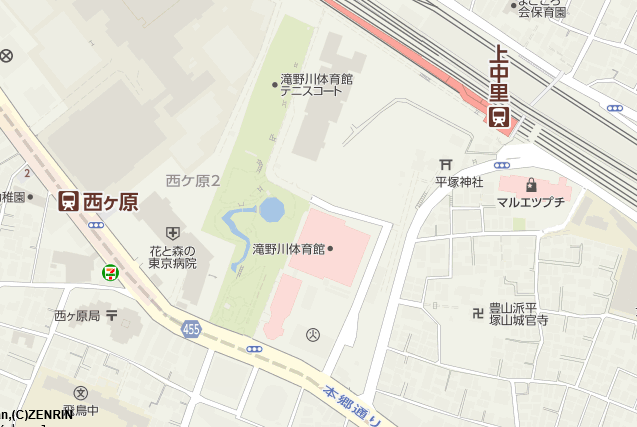 